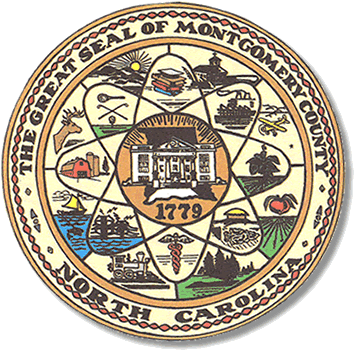  Mary Cagle, ChairmanJohn Adams, Vice ChairCurtis Carter, Member                      						                                                                         Dree Wynkoop, MemberBOARD MEETING AGENDATuesday, AUGUST, 20185:30 PMCall to OrderPublic Comment PeriodApproval of minutes from July 17th.State Board of Elections approved our One Stop Plan.Update on the assigned poll workers participation.Fire tax in Wadeville Fire DistrictAbsentee by mail starts September 7, 2018.Security of the office.Adjournment**ALL BOE Meetings to be held in the Montgomery County Courthouse, BOE Office, Room 101, unless otherwise noted.